Meldung KinderDas Formular bitte soweit als möglich ausfüllenMeldung betrifft:Weitere minderjährige Kinder in der FamilieWo hält sich das Kind zum Zeitpunkt der Meldung auf?	zu Hause	bei Verwandten (bitte Namen u. Adresse angeben)	in einer Institution (bitte Adresse u. Kontaktperson angeben 	an anderem Ort (bitte Adresse angeben) Meldung von:Ihre Beziehung/Verwandtschaftsgrad zum Kind/zur FamilieWurde das Kind / wurden die Eltern über die Meldung informiert?Worin besteht die Gefährdung?(Bitte um möglichst sachliche Beschreibung der Ereignisse u. Beobachtungen mit Zeit- und Ortsangaben)Aktueller Grund für die Meldung?Sind andere Personen oder Institutionen über die Gefährdung informiert?Wurden bisher Bemühungen unternommen, um die Situation des Kindes zu verbessern?Besucht das Kind spezielle Einrichtungen?Gibt es Hinweise auf Suchtprobleme?Gibt es Hinweise auf Erkrankungen oder Behinderungen?Gibt es Hinweise auf häusliche Gewalt?Gibt es Hinweise auf Suizidgefahr?Hausarzt der betroffenen Person?Ist bei der Abklärung durch die Behörde etwas Besonderes zu beachten?Ort und Datum:		Unterschrift:		Beilagen:Wir machen Sie darauf aufmerksam, dass das betroffene Kind und dessen Eltern in aller Regel erfahren, wessen Meldung das Verfahren bei der KESB ausgelöst hat.Wir bitten Sie, das ausgefüllte Formular per Post (aus Datenschutzgründen nicht per E-Mail) an die zuständige KESB (Wohnort betroffene Person) zu senden. Adresse:	Stadt Luzern	Kindes- und Erwachsenenschutzbehörde	Pilatusstrasse 22	6002 Luzern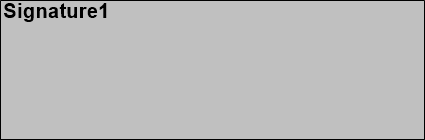 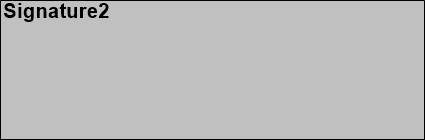 Name KindVorname StrassePLZ, OrtGeb.DatumTelefonE-MailMutterspracheDeutschkenntnisseObhutsberechtigte Person:Obhutsberechtigte Person:Elterliche sorgeberechtige Person:Elterliche sorgeberechtige Person:Angaben über betroffene Familie:Mutter:Angaben über betroffene Familie:Mutter:Angaben über betroffene Familie:Mutter:Angaben über betroffene Familie:Mutter:Name VornameStrassePLZ, OrtGeb. DatumTelefonE-MailMutterspracheDeutschkenntnisseVater:Vater:Vater:Vater:Name VornameStrassePLZ OrtGeb. DatumTelefonE-MailMutterspracheDeutschkenntnisseNameAltervon der Gefährdungbetroffen?von der Gefährdungbetroffen? ja nein ja nein ja nein ja nein ja neinNameVornameStrassePLZ OrtGeb. DatumTelefonE-Mail Ja Nein UnbekanntWelche? Namen, Adressen und Tel.Nr. Ja Nein UnbekanntWelche? Durch wen? Namen, Adressen und Tel.Nr. Ja Nein UnbekanntWelche? (Hort, Spielgruppe usw.) Namen, Adressen und Tel.Nr. der Bezugspersonen Ja Nein UnbekanntWelche? Bei wem? Ja Nein UnbekanntWelche? Bei wem? Ja Nein UnbekanntWelche? Ja Nein UnbekanntWelche? Bei wem?Namen, Adresse und Telefonnummer(Übersetzung, Dringlichkeit o.a.)